Самостоятельная работа исследовательского характера.Цель: выявить взаимосвязь между величиной угла и видами угла.Задания:Посмотрите на углы, изображённые на рисунке.Заполните таблицу.Сделайте вывод: какова взаимосвязь между величиной угла и видами угла?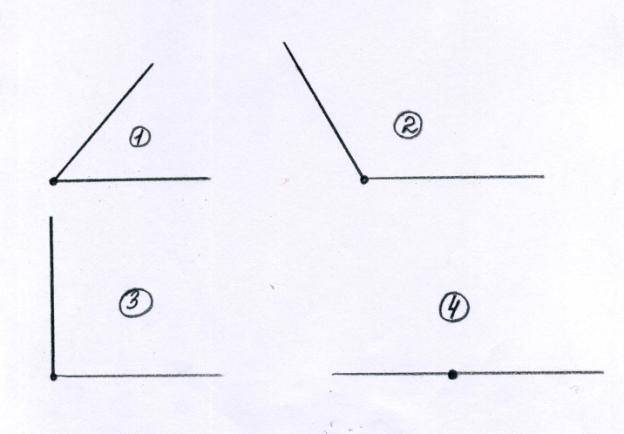 Рис. 1.Угол №1234Вид углаВеличина угла